Hosford Baseball & Softball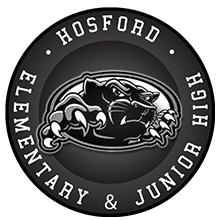 Schedule 2024Jan. 30th			Wewa 			Away		5:00	Feb. 5th 			Port St. Joe		Away		5:00Feb. 9th			Tolar		     	Home		1:00Feb. 12th (Softball Only)	Wakulla M.S.		Home		4:00Feb. 13th			Wewa 			Home		4:00Feb. 21st			Blountstown		Away		3:30Feb. 22nd (Softball Only)	Altha			Home		4:00	Feb. 26th			Grand Ridge		Away		5:00Feb. 29th			Blountstown  	Home		4:00March 1st		Tolar		    	Away		1:00March 7th		Port St. Joe		Home		4:00March 8th (Softball Only)	Altha			Away		4:30TBA				Conference Games*All games are Eastern Time.